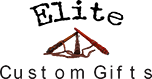 Police Unity TourChapter IXMemorial Tag Order FormThese tags are a great option to remember an officer, as an identification tag, or as a luggage tag.  Each set includes two anodized aluminum tags (one blue, one black), rubber edge covers (silencers), a 24” chain, and a 4” chain. $25.00 / setThe front side of each tag displays the Police Unity Tour Logo.  The back side is customizable to your order.Please mail forms and make checks payable to: Elite Espantoons  P. O. Box 48North East, MD 21901Proceeds benefit the Police Unity Tour.  A portion of the proceeds benefit the Boy Scouts of AmericaQuestions: Email info@eliteespantoons.comBlue TagBlack Tag